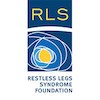 	RLS Foundation Research Grant ApplicationRestless Legs Syndrome Foundation is particularly interested in hypothesis-driven research for grant applications. Please prepare your proposal, insofar as possible, according to the following recommended outline:Specific aims Rationale of proposal and relevance to restless legs syndromeResearch methods and proceduresDescription of physical facilitiesPlease limit your core proposal to no more than 3 pages (excluding submitted articles, letters of recommendation, and this RLS Foundation application) using a 10 or 12-point font. You may also include copies of relevant abstracts or articles that have been published, are in press, or have been submitted for publication and, if appropriate, letters of recommendation from senior or supervisory members of the principal investigator’s department.Research Grant Application Cover PageProject TitleName and Title of Principal Investigator(s)Institution Mailing AddressPhone Number						E-mail Address											       $ Proposed Dates of Project							       Funding Requested						Name of Institution or Official to Whom Award will be paid Mailing Address of Institution or Official to Whom Award will be paid EIN (Employer Identification Number) of receiving institution ______________________________Will this research project involve human subjects?   (  ) Yes     (  ) NoIf yes, has your Institutional Review Board approved the project? 	__________________									         Date of approvalSignature of Principal Investigator	                                                       		 DateSignature of Institution Official   (if required)         			       		Date Budget(May not include institution overhead or indirect costs)Grant Support from other SourcesProject title:Funding agency:Dates of research project (inclusive):Funding Amount: $Does this project overlap with the proposal currently being submitted to the RLS Foundation?  (  ) Yes  (  ) No   If Yes, please describe the overlap: Project title:Funding agency:Dates of research project (inclusive):Funding Amount: $Does this project overlap with the proposal currently being submitted to the RLS Foundation?  (  ) Yes  (  ) No   If Yes, please describe the overlap: Project title:Funding agency:Dates of research project (inclusive):Funding Amount: $Does this project overlap with the proposal currently being submitted to the RLS Foundation?  (  ) Yes  (  ) No   If Yes, please describe the overlap: Project title:Funding agency:Dates of research project (inclusive):Funding Amount: $Does this project overlap with the proposal currently being submitted to the RLS Foundation?  (  ) Yes  (  ) No   If Yes, please describe the overlap: Previous support from the RLS FoundationHave you ever received support from the RLS Foundation?    (  )  Yes    (  ) NoIf yes, please list the title of each grant, the years in which you received the award, and the amount of funding you received.Briefly describe the results of your research. (Use an additional page if necessary.)Have you previously submitted this or a similar grant to the RLS Foundation?    
(  )  Yes    (  ) NoIf yes, please state what is different about this resubmission. (Use an additional page if necessary.)Do you plan to submit this or a similar grant to another agency for funding?   
(  )  Yes    (  ) NoBiographic SketchPlease photocopy this page and supply the following information for the key personnel, consultants, and collaborators, beginning with the principal investigator. Key personnel include the principal investigator and any other individuals who participate in the scientific development or execution of the project. Key personnel typically includes all individuals with doctoral or other professional degrees, but in some projects will include individuals at the masters or baccalaureate level.Name								Position or TitleEducation (Please begin with the baccalaureate or other initial professional education and include postdoctoral training.)Research and Professional Experience, concluding with the present position: Please list, in chronologic order, previous employment, experience and honors.Publications: Please list, in chronologic order, the titles, all authors, and complete references to all of your publications from the past three years and those earlier publications pertinent to this application. If the list is longer than two pages, please select the most pertinent publications. Use at least a 10-point font. DO NOT EXCEED TWO PAGES.Amount in US DollarsPersonnel (name, title, percentage of FTE)Equipment (Itemize)Supplies (Itemize)Patient CostsOther Expenses (Itemize)Justification for major budget itemsTotalInstitution and LocationDegreeYear ConferredField of Study